Содержание1. Постановление администрации муниципального района Сергиевский Самарской области №12/1 от «10» февраля 2023 года «Об установлении соответствия вида разрешенного использования земельного участка с кадастровым номером 63:31:0702028:15, площадью 1323,00 кв.м, расположенного по адресу: Самарская область, Сергиевский р-н, с.Сергиевск, ул.Ленина, д.30  классификатору видов разрешенного использования земельных участков»…………..…………………….………..…..…………………………………………………………………………32. Постановление администрации муниципального района Сергиевский Самарской области №133 от «10» февраля 2023 года «О внесении изменений и дополнений в Постановление администрации муниципального района Сергиевский №728  от 27.06.2017г. «Об утверждении перечня должностей в администрации муниципального района Сергиевский, замещение которых связано с коррупционными рисками»»…………..……...33. Постановление администрации сельского поселения Светлодольск муниципального района Сергиевский Самарской области №9/1 от «10» февраля 2023 года «О подготовке проекта планировки территории и проекта межевания территории объекта: 2210П «Обустройство Елшанского нефтяного месторождения. ВЛ-6 кВ к скважине №50» в границах сельского поселения Светлодольск муниципального района Сергиевский Самарской области»…………..……....................................................................................................................................................................3Администрациясельского поселения Сергиевскмуниципального района СергиевскийСамарской областиПОСТАНОВЛЕНИЕ«10» 02 2023 г.                                                                                                                                                                                                           №12/1Об установлении соответствия вида разрешенного использования земельного участка с кадастровым номером 63:31:0702028:15, площадью 1323,00 кв.м, расположенного по адресу: Самарская область, Сергиевский р-н, с.Сергиевск, ул.Ленина, д.30  классификатору видов разрешенного использования земельных участковРассмотрев заявление Хуснутдиновой Минзиян Салиховны об установлении соответствия вида разрешенного использования земельного участка с кадастровым номером 63:31:0702028:15 классификатору видов разрешенного использования земельных участков, в соответствии с Градостроительным кодексом Российской Федерации, Земельным кодексом Российской Федерации и руководствуясь Федеральным законом от 29.12.2004 №191-ФЗ «О введении в действие Градостроительного кодекса Российской Федерации», ч.13 ст.34 Федерального закона  от 23.06.2014 №171-ФЗ «О внесении изменений в Земельный кодекс Российской Федерации и отдельные законодательные акты Российской Федерации», Федеральным законом от 06.10.2003 №131-ФЗ «Об общих принципах организации местного самоуправления в Российской Федерации», приказом Федеральной службы государственной регистрации, кадастра и картографии от 10.11.2020г. №П/0412 «Об утверждении классификатора видов разрешенного использовании земельных участков», в целях установления соответствия разрешенного использования земельных участков классификатору видов разрешенного использования земельных участков, Администрация сельского поселения Сергиевск муниципального района Сергиевский Самарской областиПОСТАНОВЛЯЕТ:1.Земельному участку с кадастровым номером 63:31:0702028:15, площадью 1323,00 кв.м, расположенного по адресу: Самарская область, Сергиевский р-н, с.Сергиевск, ул.Ленина, д.30 установить соответствие разрешенного использования «размещение объектов розничной торговли» классификатору видов разрешенного использования земельных участков, утвержденного приказом Федеральной службы государственной регистрации, кадастра и картографии от 10.11.2020г. №П/0412 «Об утверждении классификатора видов разрешенного использовании земельных участков»,  - «магазины» (код 4.4).2. Опубликовать настоящее Постановление в газете «Сергиевский вестник» и разместить на сайте Администрации муниципального района Сергиевский по адресу: http://sergievsk.ru/ в информационно-телекоммуникационной сети Интернет.3. Настоящее Постановление вступает в силу со дня его официального опубликования. 4. Контроль за выполнением настоящего Постановления оставляю за собой. Глава   сельского поселения Сергиевскмуниципального района Сергиевский                                             М.М.АрчибасовАдминистрациямуниципального района СергиевскийСамарской областиПОСТАНОВЛЕНИЕ«10» февраля 2023г.                                                                                                                                                                                                   №133О внесении изменений и дополнений в Постановление администрации муниципального района Сергиевский №728 от 27.06.2017г. «Об утверждении перечня должностей в администрации муниципального района Сергиевский, замещение которых связано с коррупционными рисками»В соответствии с Федеральными законами Российской Федерации от 02.03.2007 №25-ФЗ «О муниципальной службе в Российской Федерации», от 25.12.2008 № 273-ФЗ «О противодействии коррупции», Указом Президента Российской Федерации от 18.05.2009 №557 «Об утверждении перечня должностей федеральной государственной службы, при замещении которых федеральные государственные служащие обязаны представлять сведения о своих доходах, об имуществе и обязательствах имущественного характера, а также сведения о доходах, об имуществе и обязательствах имущественного характера своих супруги (супруга) и несовершеннолетних детей», Уставом муниципального района Сергиевский Самарской области, Постановлением администрации муниципального района Сергиевский от 27.03.2017г. №268 «Об утверждении Методики проведения оценки коррупционных рисков, возникающих при реализации функций администрации муниципального района Сергиевский», администрация муниципального района СергиевскийПОСТАНОВЛЯЕТ:1.Внести в Постановление администрации муниципального района Сергиевский №728 от 27.06.2017г. «Об утверждении перечня должностей в администрации муниципального района Сергиевский, замещение которых связано с коррупционными рисками» изменения и дополнения следующего содержания: 1.1. В Приложении к Постановлению текст «Контрольное управление:- Руководитель управления,- Начальник отдела муниципального контроля и охраны труда,- Главный специалист отдела муниципального контроля и охраны труда,- Начальник отдела экологии, природных ресурсов и земельного контроля,- Главный специалист отдела экологии, природных ресурсов и земельного контроля,- Ведущий специалист отдела экологии, природных ресурсов и земельного контроля.»изложить в следующей редакции:«Контрольное управление:- Руководитель управления,- Заместитель руководителя,- Начальник отдела муниципального контроля и охраны труда,- Главный специалист отдела муниципального контроля и охраны труда,- Начальник отдела экологии, природных ресурсов и земельного контроля,- Главный специалист отдела экологии, природных ресурсов и земельного контроля,- Ведущий специалист отдела экологии, природных ресурсов и земельного контроля.»2.Отделу по работе с персоналом администрации муниципального района Сергиевский ознакомить муниципальных служащих Контрольного управления администрации муниципального района Сергиевский с настоящим Постановлением.3.Опубликовать настоящее постановление в газете «Сергиевский вестник», разместить на официальном сайте администрации муниципального района http://sergievsk.ru/  в сети Интернет.4.Настоящее постановление вступает в силу со дня его официального опубликования.5.Контроль за выполнением настоящего Постановления возложить на Первого заместителя Главы муниципального района Сергиевский Сапрыкина В.В.Глава муниципального района СергиевскийА. И. ЕкамасовАдминистрациясельского поселения Светлодольскмуниципального района СергиевскийСамарской области ПОСТАНОВЛЕНИЕ«10» февраля 2023 г.                                                                                                                                                                                                    №9/1  О подготовке проекта планировки территории и проекта межевания территории объекта: 2210П «Обустройство Елшанского нефтяного месторождения. ВЛ-6 кВ к скважине №50» в границах сельского поселения Светлодольск муниципального района Сергиевский Самарской областиВ соответствии с частью 4 статьи 45 Градостроительного кодекса Российской Федерации, пунктом 9 Порядка подготовки документации по планировке территории, разрабатываемой на основании решений Администрации сельского поселения Светлодольск муниципального района Сергиевский Самарской области, и принятия решения об утверждении документации по планировке территории, порядка внесения изменений в такую документацию, порядка отмены такой документации или ее отдельных частей, порядка признания отдельных частей такой документации не подлежащими применению в соответствии с Градостроительным кодексом Российской Федерации, утвержденных Постановлением Администрации сельского поселения Светлодольск муниципального района Сергиевский Самарской области № 17 от 08.04.2022 г., рассмотрев предложение ООО «ИТ-Сервис» о подготовкепроекта планировки территории и проекта межевания территории, Администрация сельского поселения Светлодольск муниципального района Сергиевский Самарской областиПОСТАНОВЛЯЕТ:1.Подготовить документацию по планировке территории (проект планировки территории и проект межевания территории), для размещения линейного объекта: 2210П «Обустройство Елшанского нефтяного месторождения. ВЛ-6 кВ к скважине № 50» в границах сельского поселения Светлодольск муниципального района Сергиевский Самарской области, согласно прилагаемой схеме (Приложение № 1).2.Утвердить прилагаемое задание на подготовку документации по планировке территории, указанной в пункте 1 настоящего Постановления (Приложение № 2).3.Установить, что подготовленнаядокументация по планировке территории должна быть представлена в Администрацию сельского поселения Светлодольск муниципального района Сергиевский Самарской области в срок до 15.02.2024 г.4.Предложения физических и (или)  юридических лиц, касающиеся порядка, сроков подготовки и содержания изменений в документацию по планировке территории,  указанные в пункте 1 настоящего Постановления, принимаются в письменной форме в адрес Администрации сельского поселения Светлодольск муниципального района Сергиевский Самарской области по адресу: 446550, Самарская область, муниципальный район Сергиевский, п.Светлодольск,  ул.Полевая, 1, в течение 7 календарных дней с момента подписания и опубликования настоящего Постановления.5.Опубликовать настоящее Постановление в газете «Сергиевский вестник» в течение трех дней со дня принятия настоящего Постановления и разместить на сайте Администрации муниципального района Сергиевский в информационно-телекоммуникационной сети Интернет в разделе «Градостроительство», «сельское поселение Светлодольск» в подразделе «Проекты планировки и межевания территории».6.Настоящее Постановление вступает в силу со дня его официального опубликования.7.Контроль за выполнением настоящего Постановления оставляю за собой.Глава сельского поселения Светлодольск муниципального района Сергиевский                              Н.В.Андрюхин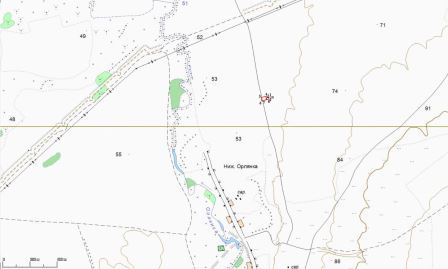 Соучредители:- Собрание представителей муниципального района Сергиевский Самарской области;- Администрации городского, сельских поселений муниципального района Сергиевский Самарской области.Газета изготовлена в администрации муниципального района Сергиевский Самарской области: 446540, Самарская область, Сергиевский район, с. Сергиевск, ул. Ленина, 22.Тел: 8(917) 110-82-08Гл. редактор: А.В. Шишкина«Сергиевский вестник»Номер подписан в печать 10.02.2023г.в 09:00, по графику - в 09:00.Тираж 18 экз.Адрес редакции и издателя: с. Сергиевск,ул. Ленина, 22.«Бесплатно»